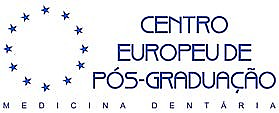 
2017/2018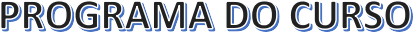 1º Módulo
25 e 26 de novembro de 2017
9:00 às 13:00h e das 14:00 às 20:00h – 9:00 às 14:00hSistema estomatognático; anatomia implantológica; biopatologia e anatomia patológica; histologia, morfologia e qualificação dos tecidos ósseos; Anestesiologia aplicada à implantologia;Estudo e referências radiológicas - ortopantomografia, TAC e ressonância magnética – primeira parteHistória de implantologia; tipos e superfícies de implantes; indicações e contra-indicações;Sistemas de implantes atuais; tratamentos das superfícies; características dos sistemas de implantes;Ética, Bioética, deontologia e direito. Interfaces com a Medicina Dentária; A tomada de decisão em saúde: complexidades e dificuldades.Prática de estudo radiológico e interpretação das TACs.Formadores:
Prof. Dr. Tiago Fonseca 
Prof. Dr. Miguel Ricou
Dr. Hiram Fischer Trindade
Dr. Alexandre Cavalcanti Wanderley 
Dra. Mila Corrêa Trindade
2º Módulo
15 e 16 de dezembro - 9:00 às 13:00h e das 14:00 às 20:00h 
17 de dezembro - 9:00 às 14:00hDiscussão do caso clínico apresentado na plataforma e-learning.TAC – Avaliação dos exames em softwares - segunda parte; software 3D; elaboração de guia cirúrgica virtual.Seleção, avaliação e preparo dos pacientes;Diagnóstico e plano de tratamento;Biomateriais; regeneração tecidual guiada e regeneração óssea guiada; Osteointegração; expansão e condensação óssea; fundamentos das técnicas cirúrgicas; Diferenciais dos sistemas de implantes; fatores determinantes na escolha do melhor implante; avaliação dos implantes do mercado – prós e contras;Protocolo cirúrgico de aplicação de implantes;Fotografia na medicina dentária – Documentação e apresentação;Escolha do tema do relatório “paper” a ser apresentado no último módulo do cursoPrática cirúrgica nos tecidos moles em peças anatómicas: incisões, descolamentos e suturas.Prática com software de análise de TACs; Prática de guia cirúrgica virtual;Hands-on – Protocolo implantes unitários Cirurgia ao vivo com aplicação de implantes.Formadores:
Dr. Hiram Fischer Trindade 
Dr. Tiago Ribeiro Pinto 
Dra. Mila Corrêa Trindade
Dr. Alexandre Cavalcanti Wanderley
3º Módulo
12 e 13 de janeiro de 2017 - 9:00 às 13:00h e das 14:00 às 20:00h 
14 de janeiro - 9:00 às 14:00hDiscussão do caso clínico apresentado na plataforma e-learning. Esterilização, desinfeção e assepsia; preparação do campo cirúrgico e da sala operatória;Instrumental e equipamento implantológicoAnamnese; exames pré-operatórios; avaliação dos exames laboratoriaisCuidados cirúrgicos e terapêuticos pré e pós-operatórioProcedimentos cirúrgicos em implantologia: primeira e segunda fases;PRP – plasma rico em plaquetas (fatores de crescimento); PRF – plasma rico em fibrina; BMP – Proteína morfogenética; Membranas de PRF (Plasma rico em fibrina)Próteses unitárias, parciais fixas, totais fixas, overdentures;A ortodontia como recurso para a implantologia;Psicologia clínica; medos e fobias associadas à implantologia; hipnose clínicaPrática de recolha de plasma rico em plaquetas (fatores de crescimento)Prática com as assistentes dos alunos de preparação e montagem do bloco operatório Cirurgia ao vivo com aplicação de implanteHands-on – protocolo overdenture mandibulaFormadores:
Dr. Hiram Fischer Trindade 
Dra. Margarida Figueiroa 
Dra. Mila Corrêa Trindade
Dr. Alexandre Cavalcanti Wanderley
4º Módulo
23 e 24 de fevereiro - 9:00 às 13:00h e das 14:00 às 20:00h 
25 de fevereiro - 9:00 às 14:00hDiscussão do caso clínico apresentado na plataforma e-learning.Oclusão; importância da oclusão no diagnóstico e prognóstico das reabilitações implantossuportadas; estudo das atms; articuladores;Técnicas de moldagem; modelos de estudo; determinação da relação cêntrica; determinação da pendente condílea e dos ângulos de bennett; axiografia;Tipos de articuladores; montagem do arco facial e articuladores semi-ajustáveis; enceramento diagnóstico;Prática individual de moldagens e montagem em articulador semi – ajustável e individualização da montagem.Confeção de férulas e guias cirúrgicas;Formadores:
Dr. Edson de Sá Ávila
Dr. Hiram Fischer Trindade 
Dra. Mila Corrêa Trindade
Dr. Alexandre Cavalcanti Wanderley
5º Módulo
23 e 24 de março - 9:00 às 13:00h e das 14:00 às 20:00h  
25 de março - 9:00 às 14:00h

Discussão do caso clínico apresentado na plataforma e-learning.Carga imediata; implantes imediatos pós extração; protocolo cirúrgico e protésico. Indicações e contra indicações; protocolo de carga progressiva em relação aos diferentes tipos de osso, implantes e próteses;Técnicas cirúrgicas atraumáticas; vantagens e desvantagens; Implantes imediatos pós extração;Sobredentaduras (over dentures); tipos de atachmans (oring, barra, locator, etc.); vantagens e desvantagens;Próteses híbridas: conceito, vantagens e desvantagensGuias radiológicas e guia cirúrgica; união dente – implante (vantagens e desvantagens). Cirurgias hospitalares sob anestesia geral;Prática:Cirurgia em direto de implante com carga imediata. Hands-on – overdenture superiorFormadores:
Prof. Dr. Ricardo Faria Almeida 
Prof. Dr. Tiago Ribeiro Pinto 
Dr. Hiram Fischer Trindade
Dr. Fernando José Magro Dias 
Dra. Mila Corrêa Trindade
Dr. Alexandre Cavalcanti Wanderley
6º Módulo
21 e 22 de abril - 9:00 às 13:00h e das 14:00 às 20:00h e das 9:00 às 14:00hApresentação individual dos estudos, avaliação e programação cirúrgica; Cirurgias de aplicação de implantes em pacientes a realizar-se pelos alunos. Avaliação do grau de estabilidade primária de todas as cirurgias.Avaliação em grupo dos casos cirúrgicos – antes e após cada cirurgia.Formadores:
Dr. Hiram Fischer Trindade 
Dr. Edson de Sá Ávila
Dra. Mila Corrêa Trindade
Dr. Alexandre Cavalcanti Wanderley
Dr. Tiago de Oliveira Magalhães Gamboa
7º Módulo
12 e 13 de maio - 9:00 às 13:00h e das 14:00 às 20:00h – 9:00 às 13:00hApresentação individual dos estudos e programação cirúrgica;Cirurgias de aplicação de implantes em pacientes a realizar-se pelos alunos. Avaliação do grau de estabilidade primária de todas as cirurgias.Avaliação em grupo dos casos cirúrgicos – antes e após cada cirurgia.Formadores:
Dr. Hiram Fischer Trindade 
Dr. Edson de Sá Ávila
Dra. Mila Corrêa Trindade
Dr. Alexandre Cavalcanti Wanderley
Dr. Tiago de Oliveira Magalhães Gamboa
8º Módulo
Data a definir
Sexta feria e sábado - 9:00 às 13:00h e das 14:00 às 20:00hMódulo realizado na Espanha com professores da New York University.Objetivo do módulo: Conhecimento do que há de mais avançado na implantologia ministrado por professores da New York University.Formadores:
Professores da New York University 
Dr. Hiram Fischer Trindade
Dr. Edson de Sá Ávila
9º Módulo
16 e 17 de junho - 9:00 às 13:00h e das 14:00 às 20:00h – 9:00 às 13:00hDiscussão dos casos clínicos apresentados na plataforma e-learning.Técnicas cirúrgicas avançadas; implantes zigomáticos; implantes pterigoideos; desvio do plexo dentário inferior; expansão óssea; expansão de crista; enxertos ósseos; osteoplastias; cirurgias complexas; implantologia nas cirurgias ortognáticas e oncológicas; Fracassos na implantologia, Peririmplantites; Piezocirurgia;Sedação consciente (óxido nitroso): conceitos básicos e sua aplicação na implantologia Prática de sedação consciente.Prática em peças anatómicas com piezocirurgia.Prática com equipamento laser de alta e baixa potência.

Formadores:
Dr. Jose Francisco Ballester Ferrandis 
Dr. Rowney Furfuro
Dr. Hiram Fischer Trindade 
Dra. Mila Corrêa Trindade
Dr. Alexandre Cavalcanti Wanderley
10º Módulo
28 e 29 de julho - 9:00 às 13:00h e das 14:00 às 20:00h – 9:00 às 13:00hDiscussão do caso clínico apresentado na plataforma e-learning.Biomecânica; Moldagens de trabalho sobre implantes; Técnicas para aumentar o volume da mucosa nas emergências das coroas; Confeção dos diferentes tipos de munhões; Reabilitações implanto-muco-suportadas (vantagens e desvantagens); Reabilitações aparafusadas e cimentadas (vantagens e desvantagens).Prática em modelos.Prática cirúrgica de aplicação dos cicatrizadores e (ou) moldagens de trabalho dos pacientes submetidos as cirurgias pelos alunos.Formadores:
Dr. Edson de Sá Ávila
Dr. Hiram Fischer Trindade 
Dra. Mila Corrêa Trindade
Dr. Alexandre Cavalcanti Wanderley
Dra. Rita Isabel Sanches Ambrósio Achando
11º Módulo
15 e 16 de setembro - 9:00 às 13:00h e das 14:00 às 20:00h – 9:00 às 13:00h13 de outubro – Extensão do 11º módulo para finalização dos trabalhos protéticos  9:00 às 13:00h e das 14:00 às 20:00hPróteses sobre implantes unitários e múltiplos; caracterização e personalização de próteses provisórias e definitivas;Reabilitações fixas implantossuportadas e mistas; Otimização da estética;Prática: Aplicação das próteses finais em pacientes submetidos a implantes nas cirurgias realizadas pelos alunos.Apresentação dos relatórios “papers” impressos.Apresentação de power point com resumo de cada trabalho de pesquisa do “paper”. Formadores:
Dr. Marc Obrecht  
Dr. Edson de Sá Ávila
Dr. Hiram Fischer Trindade
Dr. Alexandre Cavalcanti Wanderley 
Dra. Mila Corrêa Trindade
Documentos necessários:
Fotocópia simples de um documento de identificação (1)Fotocópia do Cartão de Contribuinte (2)Certificado de Licenciatura/Mestrado Integrado em Medicina Dentária (3);Comprovativo de membro da Ordem dos Médicos Dentistas (Cédula Profissional) ou inscrição profissional em outro país membro da UE;Comprovativo de seguro de responsabilidade civil;Cidadãos de países não pertencentes à União Europeia terão de apresentar um título de residência válido de acordo com as normas do Serviço de Estrangeiros e  Fronteiras de PortugalDispensável se o documento de identificação for o Cartão de Cidadão.Certidões de habilitações estabelecimentos de ensino superior estrangeiros: cópias ou originais têm que estar autenticadas pelos serviços oficiais de educação do respetivo país e reconhecidos pela autoridade diplomática ou consular portuguesa ou trazer a apostilha da Convenção de Haia. A certidão de disciplinas deve incluir ou ser acompanhada pela Escala de Notas.


Condição de inscrição:
Pagamento da taxa de inscrição.

Diretor Clínico responsável pela formação do CEPG-MD:
Dr. Hiram Fischer Trindade

Tempo de formação:
1 ano

Número de módulos:
11 módulos

Avaliação do curso e certificação:
No final do curso os alunos serão avaliados por apresentação de um “paper” e uma pequena síntese do tema em power point  e ser-lhes-á atribuída uma classificação (escala de 0 a 20).Em cada módulo haverá uma avaliação contínua tendo como critérios:
assiduidade, pontualidade, postura nas atividades teóricas, práticas e clínicas (20%);
competências científicas, técnicas e relacionais (40%);
qualidade do trabalho clínico (30%)
organização e limpeza do espaço de trabalho (10%)Entidades Parceiras:European Implantology Center Lda. – www.implantologycenter.eu 
ESORIB – www.esorib.com
Euroccorp – www.euroccorp.eu
Informações e inscrição: 
Maria da Cruz Correia – m.cruz@posgraduacao.eu 
Telemóvel 916 983 534